РЕСПУБЛИКА АЛТАЙЗАКОНОБ УПОЛНОМОЧЕННОМ ПО ЗАЩИТЕ ПРАВ ПРЕДПРИНИМАТЕЛЕЙВ РЕСПУБЛИКЕ АЛТАЙПринятГосударственным Собранием -Эл Курултай Республики Алтай19 июня 2013 годаНастоящий Закон в соответствии с Федеральным законом от 7 мая 2013 года N 78-ФЗ "Об уполномоченных по защите прав предпринимателей в Российской Федерации" (далее - Федеральный закон "Об уполномоченных по защите прав предпринимателей в Российской Федерации") устанавливает правовое положение, основные задачи и компетенцию Уполномоченного по защите прав предпринимателей в Республике Алтай (далее - Уполномоченный в Республике Алтай), а также порядок назначения кандидата на должность Уполномоченного в Республике Алтай.Статья 1. Общие положения1. Должность Уполномоченного в Республике Алтай учреждается в целях обеспечения государственных гарантий защиты прав и законных интересов субъектов предпринимательской деятельности, зарегистрированных в органе, осуществляющем государственную регистрацию на территории Республики Алтай, и субъектов предпринимательской деятельности, права и законные интересы которых были нарушены на территории Республики Алтай (далее - субъекты предпринимательской деятельности).2. Уполномоченный в Республике Алтай в своей деятельности руководствуется Конституцией Российской Федерации, федеральными законами и иными нормативными правовыми актами Российской Федерации, Конституцией Республики Алтай, настоящим Законом и иными нормативными правовыми актами Республики Алтай.3. Уполномоченный в Республике Алтай при осуществлении своих полномочий независим и неподотчетен каким-либо органам государственной власти, иным государственным органам, органам местного самоуправления и их должностным лицам.4. Должность Уполномоченного в Республике Алтай является государственной должностью Республики Алтай.Материальные гарантии деятельности Уполномоченного в Республике Алтай, связанные с оплатой труда, медицинским, социальным и иным обеспечением и обслуживанием, устанавливаются применительно к соответствующим гарантиям, предусмотренным законодательством Республики Алтай для лиц, замещающих государственные должности Республики Алтай.Статья 2. Порядок назначения кандидата на должность Уполномоченного в Республике Алтай1. Уполномоченный в Республике Алтай назначается на должность сроком на 5 лет указом Главы Республики Алтай, Председателя Правительства Республики Алтай по согласованию с Уполномоченным при Президенте Российской Федерации по защите прав предпринимателей и с учетом мнения предпринимательского сообщества Республики Алтай.2. Уполномоченным в Республике Алтай может быть назначен гражданин Российской Федерации не моложе тридцати лет, постоянно проживающий в Российской Федерации, не имеющий гражданства (подданства) иностранного государства либо вида на жительство или иного документа, подтверждающего право на постоянное проживание гражданина Российской Федерации на территории иностранного государства, и имеющий высшее образование.(часть 2 в ред. Закона Республики Алтай от 28.12.2022 N 130-РЗ)3. Уполномоченный в Республике Алтай вступает в должность со дня вступления в силу указа Главы Республики Алтай, Председателя Правительства Республики Алтай о его назначении.Истечение срока полномочий или досрочное прекращение полномочий Главы Республики Алтай, Председателя Правительства Республики Алтай не влекут прекращение полномочий Уполномоченного в Республике Алтай.4. Одно и то же лицо не может быть назначено на должность Уполномоченного в Республике Алтай более двух сроков подряд.5. Уполномоченный в Республике Алтай продолжает исполнять свои должностные обязанности до вступления в должность нового Уполномоченного в Республике Алтай, за исключением случая досрочного прекращения полномочий.Статья 3. Порядок досрочного прекращения полномочий Уполномоченного в Республике Алтай1. Досрочное прекращение полномочий Уполномоченного в Республике Алтай осуществляется Главой Республики Алтай, Председателем Правительства Республики Алтай по представлению Уполномоченного при Президенте Российской Федерации по защите прав предпринимателей либо с его согласия.2. Досрочное прекращение полномочий Уполномоченного в Республике Алтай осуществляется в следующих случаях:1) подачи Уполномоченным в Республике Алтай заявления о добровольном сложении полномочий;2) прекращения гражданства Российской Федерации или приобретения гражданства (подданства) иностранного государства либо получения вида на жительство или иного документа, подтверждающего право на постоянное проживание гражданина Российской Федерации на территории иностранного государства;(п. 2 в ред. Закона Республики Алтай от 28.12.2022 N 130-РЗ)3) признания Уполномоченного в Республике Алтай безвестно отсутствующим или объявления его умершим в установленном федеральным законодательством порядке;4) вступления в законную силу обвинительного приговора суда в отношении Уполномоченного в Республике Алтай;5) несоответствия Уполномоченного в Республике Алтай занимаемой должности вследствие состояния здоровья или признания его полностью нетрудоспособным в соответствии с медицинским заключением;6) нарушения Уполномоченным в Республике Алтай ограничений, невыполнения требований, установленных федеральным законодательством, настоящим Законом и иными нормативными правовыми актами Республики Алтай для лиц, замещающих государственные должности Республики Алтай;7) его смерти.Статья 4. Ограничения, связанные с замещением должности Уполномоченного в Республике Алтай1. Уполномоченному в Республике Алтай запрещается осуществлять предпринимательскую деятельность.2. На Уполномоченного в Республике Алтай распространяются ограничения, запреты и обязанности, предусмотренные для лиц, замещающих государственные должности Республики Алтай, и установленные Федеральным законом от 21 декабря 2021 года N 414-ФЗ "Об общих принципах организации публичной власти в субъектах Российской Федерации", Федеральным законом от 25 декабря 2008 года N 273-ФЗ "О противодействии коррупции", Федеральным законом "Об уполномоченных по защите прав предпринимателей в Российской Федерации" и законами Республики Алтай.(часть 2 в ред. Закона Республики Алтай от 28.12.2022 N 130-РЗ)Статья 5. Основные задачи Уполномоченного в Республике АлтайОсновными задачами Уполномоченного в Республике Алтай являются:1) защита прав и законных интересов субъектов предпринимательской деятельности;2) содействие восстановлению нарушенных прав и законных интересов субъектов предпринимательской деятельности;3) правовое просвещение субъектов предпринимательской деятельности в вопросах их деятельности, принадлежащих им прав и способов их защиты;4) содействие улучшению делового и инвестиционного климата в Республике Алтай;5) осуществление контроля за соблюдением прав и законных интересов субъектов предпринимательской деятельности органами государственной власти и органами местного самоуправления на территории Республики Алтай;6) взаимодействие с предпринимательским сообществом Республики Алтай;7) содействие развитию общественных институтов, ориентированных на защиту прав и законных интересов субъектов предпринимательской деятельности;8) участие в формировании и реализации государственной политики в области развития предпринимательской деятельности, защиты прав и законных интересов субъектов предпринимательской деятельности.Статья 6. Компетенция Уполномоченного в Республике Алтай1. В целях выполнения стоящих перед ним задач Уполномоченный в Республике Алтай:1) рассматривает жалобы субъектов предпринимательской деятельности о нарушении их прав и законных интересов в сфере предпринимательской деятельности;2) выполняет в пределах своей компетенции поручения Уполномоченного при Президенте Российской Федерации по защите прав предпринимателей, предоставляет по его запросам информацию о нарушениях прав и законных интересов субъектов предпринимательской деятельности и принятых мерах по их защите;3) осуществляет сбор, изучение и анализ информации по вопросам обеспечения и защиты прав и законных интересов субъектов предпринимательской деятельности на основании материалов, представляемых органами государственной власти, иными государственными органами и органами местного самоуправления, обращений граждан и организаций, обобщает и анализирует жалобы (заявления) и иные обращения предпринимателей для выявления повторяющихся жалоб (заявлений);4) оказывает правовую поддержку субъектам предпринимательской деятельности по вопросам их прав и законных интересов, форм и методов их защиты;5) информирует общественность Республики Алтай о состоянии соблюдения и защиты прав и законных интересов субъектов предпринимательской деятельности, своей деятельности;6) готовит ежегодные доклады о своей деятельности, доклады по вопросам соблюдения прав и законных интересов субъектов предпринимательской деятельности в Республике Алтай.2. При осуществлении своей деятельности Уполномоченный в Республике Алтай осуществляет полномочия, установленные статьей 10 Федерального закона "Об уполномоченных по защите прав предпринимателей в Российской Федерации", а также имеет право:1) взаимодействовать с Уполномоченным при Президенте Российской Федерации по защите прав предпринимателей, государственными органами, органами местного самоуправления, предпринимательскими сообществами, общественными объединениями и организациями в сфере обеспечения и защиты прав и законных интересов субъектов предпринимательской деятельности;2) участвовать в обсуждении концепций и разработке проектов законов и иных нормативных правовых актов Республики Алтай, касающихся предпринимательской деятельности, готовить заключения по результатам рассмотрения указанных проектов;3) обращаться к субъектам права законодательной инициативы с предложениями о внесении изменений в федеральное законодательство, законодательство Республики Алтай по вопросам совершенствования законодательства в сфере предпринимательской деятельности;4) участвовать в заседаниях Государственного Собрания - Эл Курултай Республики Алтай и его рабочих органов, Правительства Республики Алтай, коллегиальных органов исполнительных органов государственной власти Республики Алтай по вопросам защиты прав и законных интересов субъектов предпринимательской деятельности;5) выступать с ежегодными докладами по предмету своей деятельности на сессиях Государственного Собрания - Эл Курултай Республики Алтай, заседаниях Правительства Республики Алтай;6) создавать экспертные, консультативные и общественные советы, рабочие группы и иные совещательные органы, действующие на общественных началах, а также привлекать для участия в их деятельности представителей предпринимательского сообщества, общественных организаций, представителей органов государственной власти и органов местного самоуправления;7) привлекать для осуществления отдельных видов работ экспертов и специалистов, способных оказать содействие в деятельности Уполномоченного в Республике Алтай;8) направлять обращения и жалобы субъектов предпринимательской деятельности в органы государственной власти или должностным лицам, к компетенции которых относится разрешение обращений и жалоб по существу;9) направлять органам государственной власти Республики Алтай, территориальным органам федеральных органов исполнительной власти, органам местного самоуправления, их должностным лицам, руководителям организаций, в решениях и (или) действиях (бездействии) которых Уполномоченный в Республике Алтай усматривает нарушения прав и законных интересов субъектов предпринимательской деятельности, свое заключение, содержащее рекомендации о необходимых мерах по восстановлению их нарушенных прав и законных интересов и предотвращению подобных нарушений в дальнейшем;10) информировать правоохранительные органы о фактах нарушения прав и законных интересов субъектов предпринимательской деятельности;11) осуществлять иные действия в рамках установленной компетенции в соответствии с федеральным законодательством и законодательством Республики Алтай.3. В целях защиты нарушенных прав и законных интересов субъектов предпринимательской деятельности Уполномоченный в Республике Алтай вправе обратиться к Уполномоченному при Президенте Российской Федерации по защите прав предпринимателей, в федеральные органы государственной власти.Статья 7. Порядок рассмотрения Уполномоченным в Республике Алтай обращений и жалоб субъектов предпринимательской деятельности1. Рассмотрение Уполномоченным в Республике Алтай обращений и жалоб субъектов предпринимательской деятельности (далее также - заявители), включая обращения и жалобы, направленные Уполномоченным при Президенте Российской Федерации по защите прав предпринимателей, осуществляется в соответствии с требованиями Федерального закона от 2 мая 2006 года N 59-ФЗ "О порядке рассмотрения обращений граждан Российской Федерации" и иными нормативными правовыми актами Российской Федерации.В случае установления факта нарушения прав заявителя Уполномоченный в Республике Алтай обязан направить ему разъяснение о формах и способах защиты его прав и законных интересов, принять меры для их защиты в соответствии с законодательством Российской Федерации, поручениями Уполномоченного при Президенте Российской Федерации по защите прав предпринимателей и в пределах компетенции, определенной федеральным законодательством и настоящим Законом.2. Уполномоченный в Республике Алтай не вправе разглашать ставшие ему известными в процессе рассмотрения обращения или жалобы сведения о частной жизни заявителя и других лиц без их письменного согласия.3. Уполномоченный в Республике Алтай уведомляет заявителя о результатах реализации мер по восстановлению нарушенных прав и законных интересов заявителя с периодичностью не реже одного раза в два месяца.4. В соответствии с частью 5 статьи 10 Федерального закона "Об уполномоченных по защите прав предпринимателей в Российской Федерации" руководители и иные должностные лица органов государственной власти Республики Алтай, территориальных органов федеральных органов исполнительной власти в Республике Алтай, органов местного самоуправления обязаны обеспечить прием Уполномоченного в Республике Алтай, а также предоставить ему запрашиваемые сведения, документы и материалы в срок, не превышающий 15-ти дней со дня получения соответствующего обращения. Ответ на обращение Уполномоченного в Республике Алтай направляется за подписью должностного лица, которому оно непосредственно было адресовано.5. Заключения и рекомендации Уполномоченного в Республике Алтай, содержащие предложения относительно возможных и необходимых мер восстановления нарушенных прав и законных интересов субъектов предпринимательской деятельности, направляются в соответствующие органы государственной власти и органы местного самоуправления, организации, в компетенцию которых входит разрешение вопросов защиты и восстановления нарушенных прав и законных интересов.Статья 8. Информация о деятельности Уполномоченного в Республике Алтай1. Информирование о деятельности Уполномоченного в Республике Алтай осуществляется путем подготовки, представления и опубликования ежегодного доклада о деятельности Уполномоченного в Республике Алтай, заслушиваемого на заседании Правительства Республики Алтай и на сессии Государственного Собрания - Эл Курултай Республики Алтай не позднее 2-го квартала года, следующего за отчетным.2. Ежегодный доклад о деятельности Уполномоченного в Республике Алтай, содержащий сведения о качественных и количественных показателях, характеризующих результаты его деятельности и состояние дел в сфере соблюдения прав и законных интересов субъектов предпринимательской деятельности на территории Республики Алтай, направляется Уполномоченному при Президенте Российской Федерации по защите прав предпринимателей, Главе Республики Алтай, Председателю Правительства Республики Алтай, в Государственное Собрание - Эл Курултай Республики Алтай и в Общественную палату Республики Алтай не позднее 2-го квартала года, следующего за отчетным.Ежегодный доклад о деятельности Уполномоченного в Республике Алтай публикуется в средствах массовой информации и размещается на его официальном сайте в информационно-телекоммуникационной сети "Интернет".3. Иная информация о деятельности Уполномоченного в Республике Алтай, включая информацию о его месте нахождения, порядок подачи и рассмотрения обращений и жалоб субъектов предпринимательской деятельности, принятия решений по ним размещаются на официальном сайте Уполномоченного в Республике Алтай в информационно-телекоммуникационной сети "Интернет".Статья 9. Общественные помощники Уполномоченного в Республике Алтай1. Для оказания содействия в деятельности Уполномоченного в Республике Алтай, с учетом мнения предпринимательского сообщества Республики Алтай, а также Уполномоченного при Президенте Российской Федерации по защите прав предпринимателей, Уполномоченный в Республике Алтай вправе назначать общественных помощников (представителей) в муниципальных образованиях в Республике Алтай и общественных помощников (представителей) по отдельным направлениям, осуществляющих свою деятельность на общественных началах.2. Положение об общественных помощниках утверждается Уполномоченным в Республике Алтай.Общественными помощниками Уполномоченного в Республике Алтай не могут быть государственные и муниципальные служащие.Общественным помощникам Уполномоченного в Республике Алтай выдается удостоверение по форме, утверждаемой Уполномоченным в Республике Алтай.Статья 10. Организация деятельности Уполномоченного в Республике Алтай1. Правовое, организационно-хозяйственное, научно-аналитическое, информационно-справочное и иное обеспечение деятельности Уполномоченного в Республике Алтай осуществляет аппарат Уполномоченного в Республике Алтай (далее - аппарат).Уполномоченный в Республике Алтай и его аппарат являются государственным органом Республики Алтай с правами юридического лица, имеющим расчетный и иные счета, печать и бланки со своим наименованием и с изображением герба Республики Алтай.2. Уполномоченный в Республике Алтай утверждает положение об аппарате, структуру, штатное расписание аппарата и непосредственно руководит его работой.3. Работники аппарата являются государственными гражданскими служащими Республики Алтай. В аппарате могут быть учреждены должности, не отнесенные к должностям государственной гражданской службы Республики Алтай.Предельная численность аппарата утверждается Главой Республики Алтай, Председателем Правительства Республики Алтай в пределах бюджетных ассигнований, предусмотренных на указанные цели законом Республики Алтай о республиканском бюджете Республики Алтай на очередной финансовый год и плановый период.4. Финансовое обеспечение деятельности Уполномоченного в Республике Алтай и его аппарата осуществляется за счет средств республиканского бюджета Республики Алтай.5. Необходимое Уполномоченному в Республике Алтай и его аппарату для осуществления деятельности имущество закрепляется за ним на праве оперативного управления и является государственной собственностью Республики Алтай.Уполномоченный в Республике Алтай и его аппарат обеспечиваются служебным помещением, автомобильным транспортом, средствами связи и оргтехникой за счет средств республиканского бюджета Республики Алтай.Статья 11. Вступление в силу настоящего ЗаконаНастоящий Закон вступает в силу по истечении 10 дней после дня его официального опубликования, за исключением статьи 10, которая вступает в силу с 1 января 2014 года.г. Горно-Алтайск20 июня 2013 годаN 37-РЗ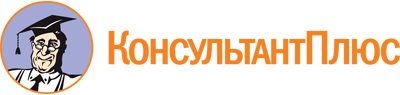 Закон Республики Алтай от 20.06.2013 N 37-РЗ
(ред. от 28.12.2022)
"Об Уполномоченном по защите прав предпринимателей в Республике Алтай"
(принят ГСЭК РА 19.06.2013)Документ предоставлен КонсультантПлюс

www.consultant.ru

Дата сохранения: 22.06.2023
 20 июня 2013 годаN 37-РЗСписок изменяющих документов(в ред. Закона Республики Алтай от 28.12.2022 N 130-РЗ)Действие изменений, внесенных в ч. 2 ст. 2 Законом Республики Алтай от 28.12.2022 N 130-РЗ, распространяется на правоотношения, возникшие с 01.07.2021.Действие изменений, внесенных в п. 2 ч. 2 ст. 3 Законом Республики Алтай от 28.12.2022 N 130-РЗ, распространяется на правоотношения, возникшие с 01.07.2021.ПредседательГосударственного Собрания -Эл Курултай Республики АлтайИ.И.БЕЛЕКОВГлава Республики Алтай,Председатель ПравительстваРеспублики АлтайА.В.БЕРДНИКОВ